СодержаниеВведениеНаркомания как явление в РФ распространена достаточно широко. Так, около 5,99 млн. людей потребляют психотропные средства. Полмиллиона наркоманов – это только подтвержденные сведения, а сколько людей столкнулись с проблемой наркомании и сейчас пытаются бороться с этой губительной зависимостью или живут с ней? Только в России ежегодно 70 тысяч человек уходят из жизни из-за наркотиков.Статьи о наркомании, по самым разным тематикам, призваны способствовать профилактике. Важно информировать население о среднем возрасте приобщения к наркотикам, механизмах действия вредных веществ на здоровье, затрагивать психологические аспекты проблемы наркомании. Только так удастся подтолкнуть к первому шагу – осознанию.Говоря о наркомании, нельзя не учитывать общественное мнение, которое сложилось вокруг препаратов ее вызывающих. К примеру, когда обсуждается СПИД, нет человека, который бы относился к этому заболеванию лояльно. Пусть не все предохраняются во время половых связей, но точно никто не хочет заболеть СПИДом. С наркотиками все не так однозначно. Поговорим в этой статье об отношении к наркомании молодежи и юности.О том, что наркотики по-настоящему вредны, СМИ и масс-медиа стали говорить совсем недавно. Лишь в последние десятилетия появились познавательные передачи, в которых свободные журналисты понятным языком рассказывают о вреде наркотических препаратов. Но и это не является истиной в последней инстанции. Люди разного поколения по-разному относятся к наркотикам. Что такое наркомания и наркоманы знают все – неопрятных опустившихся людей видел каждый на улицах города. Но то, что здоровый нормальный человек может стать таким же, вериться с трудом.Понятное дело, что наркомания – это бич общества и все люди относятся к ней негативно. Но к наркомании ведут наркотики, а вот к этим препаратам отношение не такое уж и отрицательное. Давайте рассмотрим, как к наркотикам относятся люди разного возраста и к чему такое отношение может привести.Молодежь – люди прогрессивные. Молодое поколение следит за культурными течениями Запада и Востока, и быстро перенимает все самое модное и трендовое. Наркотики вот уже многие десятилетия являются средством для познания себя как личности и переживания необычных сверхощущений. Да, да, не удивляйтесь! Хиппи, современные мыслители и философы настоятельно рекомендуют вырваться из оков современного мира, а чтобы это сделать, ничто не поможет лучше, чем наркотические препараты. Также нельзя не вспомнить выдержки из биографии Стивена Джобса, кумира молодежи и революционера в ИТ-технологиях, который не скрывал, что экспериментировал с некоторыми препаратами. «Ну уж если такой человек пробовал, то чем я хуже?» — так думает молодежь и совсем не против поучаствовать в наркотических экспериментах.Выходит, что отношение к наркомании юности негативное, но к наркотикам нет, и даже совсем наоборот. Это происходит из стойкого убеждения, что «я не такой, со мной такого не случится». Ведь Стивен Джобс хоть и пробовал что-то, умер от рака, а не от передозировки? Ведь почти все известные звезды, актеры, певцы время от времени расслабляются с помощью наркотиков и не скрывают этого. Почему же я, думает каждый, следуя такому примеру, стану наркоманом? Рассуждая таким вот образом, выходит, что молодые люди совсем не против попробовать наркотик.Целью данной работы является изучение социальных факторов наркотизации в современном обществе.Объектом работы является российское общество, предметом работы является отношение молодежи к наркотикам.Задачи:1.	Рассмотреть наркоманию как социальный феномен. 2.	Рассмотреть социологические подходы к изучению наркомании, как девиантного  поведения.3.	Проанализировать социальные факторы возникновения наркомании. 4. Описать методологию исследования.5. Охарактеризовать систему методов исследования. 6. Проанализировать отношение молодежи к проблеме наркотиков (по результатам анкеты).7.	Рассмотреть причины и последствия употребления наркотиков (по результатам интервью).Научную основу работы составили труды таких ученых, как Егорова А. В., Юминов Э. А., Мисюкевич Н. Д., Пешиков О. В., Магомедова С. Ш., Полякова Е.А., Саакян М. В.Методологическую основу работы составляют метод изучения источников, методы анкетирования и интервью, метод анализа и синтеза.Структурно работа состоит из введения, трех глав, заключения, списка использованной литературы, приложений.Глава 1. Теоретически методологические основы  исследования наркомании1.	Наркомания как социальный феномен	В современной России наркомания становится значимой социальной проблемой.На сегодняшний день в России около шести миллионов наркоманов, причем официально зарегистрировано из них лишь 500 тыс. Дело в том, что встать на медицинский учет соглашается лишь малая часть людей, регулярно употребляющих наркотики. Между тем за 1 год наркологические клиники могут принять нагрузку в 50 тысяч человек. 20 процентов всех наркозависимых в нашей стране — это школьники. 60% — молодежь в возрасте от 16 до 30 лет. Остальные 20% — это люди старше тридцати. Средний возраст начала приема наркотических веществ в нашей стране составляет 15 — 17 лет. Кроме того, ежегодно возрастает количество наркоманов в возрасте 9 — 13 лет. Также зарегистрированы случаи приема наркотиков детьми 6 — 7 лет, чаще всего их принуждают к наркомании родители с уже имеющейся зависимостью от психотропных веществ.Главными источниками наркотиков в России являются учебные заведения, клубы и дискотеки. 70 процентов молодых наркоманов признались, что в первый раз употребили наркотические средства именно в этих местах. По статистике, один наркозависимый привлекает к употреблению психотропных веществ 13 — 15 человек. За последние несколько лет число смертей, случившихся в результате употребления наркотических средств, увеличилось в 12 раз. Среди детей же эта цифра выросла в 40 раз. В среднем после начала приема наркотиков зависимый живет 3 — 5 лет. В последние годы наркоманы составляют 90 процентов от всех зарегистрированных случаев заболеваний ВИЧ. В абсолютном большинстве заражений причиной явилось коллективное использование шприцов. 90 процентов всех преступлений так или иначе связаны с наркотическими средствами, причем особо тяжкие деяния, такие как убийства, грабежи, разбойные нападения совершаются ради одной-единственной дозы дурманящего вещества. Излечившимися в данном случае считаются те, кто не употреблял психотропных веществ хотя бы год. Каждый год в РФ умирает 70 тысяч наркоманов, в прошлом году от действия наркотических средств погибли 100 тысяч человек. К сожалению, наблюдая динамику изменения, к положительным выводам прийти нельзя: ситуация с наркоманией постоянно ухудшается, и остановить этот процесс можно лишь с помощью жестких законодательных мер, главной из которых должно стать ужесточение уголовной ответственности за распространение наркотических средств.2.	Социологические подходы к изучению наркомании, как девиантного  поведенияНи у зарубежных, ни у отечественных ученых и практиков не сложилось пока единой точки зрения на термин и содержание понятия «отклоняющееся» (девиантное) поведение.	Для изучения механизмов возникновения девиантного поведения используются знания, накопленные в таких научных областях как клиническая психология, нейропсихология, возрастная и семейная психология, юридическая психология, социальная психология и психология личности, психиатрия, педагогика, социология.	В настоящее время термин «девиантное поведение» используется представителями различных дисциплин в нескольких основных значениях, достаточно сильно отличающихся друг от друга.	В психологии и педагогике девиантным поведением называют поступки и действия человека, не соответствующие официально установленным или фактически сложившимся в данном обществе нормам.	В социологии и правоведении под девиантностью понимают социальное явление, выражающееся в относительно массовых и устойчивых формах человеческой деятельности, не соответствующих официально установленным или фактически сложившимся в данном обществе нормам и ожиданиям.	В психиатрии девиантность понимается как предболезненное состояние личности, как расстройство поведения, не достигшее в силу различных причин патологической выраженности, имеющей место при психических расстройствах и заболеваниях.	Принятым среди большинства исследователей является следующее определение:	Девиантное поведение – устойчивое поведение личности, отклоняющееся от наиболее важных социальных норм, причиняющее реальный ущерб обществу или самой личности, а также сопровождающееся ее социально-психологической дезадаптацией.	Однако это определение является слишком «описательным» (не раскрывающим сущности понятия) и поэтому нуждается в уточнениях. Речь идет о дополнительных признаках, позволяющих отличать девиантное поведение от других схожих явлений.	Вот некоторые из этих критериев:	1. Девиантное поведение всегда имеет разрушительный характер: оно деструктивно («энергия разрушения» направлена на окружающих) или аутодеструктивно («энергия разрушения» направлена на собственную личность).	2. Девиантное поведение и личность, его проявляющая, вызывают негативную оценку со стороны других людей. Негативная оценка может иметь форму общественного осуждения, социальных санкций (в крайних проявлениях – даже форму уголовного наказания).	3. Девиантное поведение является стойко повторяющимся – многократным или длительным.	4. Девиантное поведение согласуется с общей направленностью личности, то есть является достаточно предсказуемым и проявляющимся в повседневной жизни, а не вследствие нестандартных ситуаций – болезни, психотравмы, самообороны.	5. Девиантное поведение рассматривается в пределах медицинской нормы (оно не должно отождествляться с психическим заболеванием или патологическим состоянием, хотя и может с ними сочетаться).	6. Девиантное поведение имеет выраженное индивидуальное и половозрастное своеобразие, то есть по-разному проявляется у разных людей в разном возрасте. Индивидуальные различия затрагивают мотивы и формы поведения, динамику, частоту и степень выраженности девиантности.	7. Девиантное поведение сопровождается различными проявлениями социально-психологической дезадаптации. В то же время верно и обратное: само по себе состояние дезадаптации, вызванное другими причинами (например, болезнью или психотравмой), может стать одной из причин девиантного поведения.	Во всех подходах ключевым для определения девиантного поведения является понятие социальной нормы, а точнее – совокупности социальных норм. Ведь именно факт неоднократного их нарушения позволяет отнести того или иного подростка к категории «трудных».	Социальная норма – совокупность требований и ожиданий, которые предъявляет социальная общность (группа, организация, общество) к своим членам с целью регуляции деятельности и отношений.	В зависимости от вида нарушаемой нормы можно выделить различные виды девиантного поведения, при этом, как отмечают Б.И. Иманбекова и А.Лыков «Правильная классификация видов девиантности несовершеннолетних – основа успеха в коррекции их поведения».Рис. 1. Виды девиантного поведенияНекоторые авторы дополнительно выделяют еще конформистское (ориентированное на внешние авторитеты), нарциссическое (управляемое чувством собственной грандиозности) и фанатическое поведение (слепая приверженность какой-либо идее).	Девиантное поведение может проявляться различными способами и в разном возрасте. Обычно первые проявления начинаются с переходом в подростковый возраст (11-12 лет), однако возможно и более ранние проявления.	Проявляется девиантное поведение молодежи такими отклонениями, как: 	- воровство, 	- бродяжничество, 	- хамство, 	- алкоголизация,	- наркомания, 	- токсикомания, 	- мелкие хулиганства, 	- агрессивность или, наоборот, замкнутость, 	- депрессия, 	- самоунижение и т.д.	Все эти проявления делятся на несколько больших групп:	1. Первая группа - это социально-агрессивные отклонения, к которым относятся действия, направленные против личности (хамство, непристойное поведение, ругань, драки, оскорбления, изнасилования и т.д.). 	Часто подростки с таким типом поведенческого отклонения собираются в группы "по интересам", они прогуливают уроки, часто алкоголизируются, и под действием алкоголя совершают противоправные аморальные действия, осуждаемые обществом.	2. Другая группа противоположная предыдущей, социально-пассивного типа. 	Девиантное поведение подростков такой группы заключается в отказе от активной социальной роли в обществе, замкнутость в себе, пассивность в учебе и работе. Часто такие ребята имеют пристрастия к наркомании и токсикомании, так как с помощью этих способов они хотят попасть в мир иллюзий, где не надо трудиться и напрягаться. Большую часть времени такие подростки находятся в депрессивном состоянии и имеют большую предрасположенность к самоунижению и суициду. В короткий период времени зависимость от наркотиков приводит к деградации личности, воровству (выносят все, что есть дома ценного), проституции.	Данные отклонения являются результатом неблагоприятной психосоциальной обстановки в семье и окружении ребенка, нарушения процессов социализации, что приводит к детско-подростковой дезадаптации, проявляющейся девиантным поведением.	Профилактика девиантного поведения подростков заключается в формировании здорового отношения к себе, окружающим, здоровому образу жизни. Необходимо уделять большое внимание подросткам в этот период времени, общаться с ними, обсуждать их проблемы и пробовать решать их совместно. Необходимой мерой профилактики является как можно ранее изъятие ребенка из асоциальных семей (алкоголиков, наркоманов, БОМЖей и т.д.).	Коррекция девиантного поведения молодежи должна проводится как родителями, так и профессиональными психологами. Коррекция может быть индивидуальной либо групповой. В работе с трудными подростками используется много методов: метод разрушения отрицательного типа характера, метод перестройки мотивационной сферы и самосознания, метод стимулирования положительного поведения и т.д.3.	Социальные факторы возникновения наркоманииИтак, как было определено выше, девиантное поведение молодежи - это поведенческие нарушения, связанные с поступками или серией поступков не отвечающих общепринятым нормам поведения в обществе либо правонарушениями.	Причинами девиантного поведения, как правило, являются социально-неблагополучные семьи, неполные семьи, неправильное воспитание либо недостаток внимания. На самом деле причин намного больше, ученые пришли к выводу, что причиной девиантного поведения может быть  генетическая предрасположенность. Во многом это доказывается развитием девиантного поведения у детей, принятых в благополучные семьи на усыновление. При этом даже, если ребенка взяли в семью в раннем возрасте, и он не знал своих биологических родителей, проявления социальных правонарушений и неадекватное поведение (бродяжничество, воровство, ранняя алкоголизация и т.д.) имеют место. Все это свидетельствует в пользу того, что образ жизни матери во время беременности сказывается на психическом развитии ребенка в будущем.	Вероятностные типы поведения, ведущие к формированию девиантного типа личности:Рис. 2. Типы поведенияТрадиционно выделяют биологические, личностные (психологические и психопатологические), социальные и семейные факторы риска отклоняющегося поведения.	К биологическим причинам относят органические поражения головного мозга вследствие патологии беременности и родов, родовых травм, внутриутробных и ранних постнатальных вредностей, интоксикаций, мозговых инфекций, черепно-мозговых травм; патологию нервной системы; соматическую ослабленность; врожденные уродства и косметические дефекты, а также наследственную (генетическую) отягощенность психическими, наркологическими, соматическими заболеваниями.	Личностные особенности индивида также могут определять его предрасположенность к формированию девиантного поведения.	Это могут быть специфические черты личности в рамках психической нормы: например, недостаточная сформированность эмоциональной сферы и навыков общения, низкий уровень самоконтроля, нарушения самооценки, склонность к риску, агрессивность, тревожность, низкая стрессоустойчивость, внушаемость, нарушения гендерной идентичности, акцентуации характера, нравственная незрелость личности, узость круга интересов.	Отклонения в поведении могут возникать и при некоторых «пограничных состояниях» - психогенных расстройствах (неврозах, реактивных депрессиях, посттравматических стрессовых расстройствах, депривационных нарушениях), психосоматических заболеваниях, личностных расстройствах (психопатиях), а также при социальной и педагогической запущенности у детей и подростков.	Девиантное поведение может сочетаться и быть следствием серьезной психопатологии: умственной отсталости, шизофрении, эндогенных депрессий.	К семейным причинам девиантного поведения подростков относятся нарушения детско-родительских (эмоциональная холодность, отвержение, авторитаризм, сверхконтроль, гипо- или гиперопека, воспитание по типу «кумир семьи») и/или супружеских взаимоотношений; жестокое обращение, насилие в семье, оскорбления, пренебрежительное отношение, безнадзорность; низкий социальный статус семьи; асоциальное или криминальное поведение близких членов семьи; психические заболевания родителей; хроническая психологическая травматизация, серьезные изменения или стрессы, переживаемые семьей.	Социальные причины девиантного поведения - это неблагополучное микросоциальное окружение (девиантная референтная группа; принадлежность к девиантной молодежной субкультуре); низкий статус подростка в группе сверстников, отчуждение от социально-позитивного большинства; социальная депривация, недостаточность социально-позитивного опыта. К макросоциальным причинам относят нестабильность социально-экономической ситуации, негативное влияние СМИ, терпимое отношение общества к поведенческим отклонениям, несовершенство законодательства, отсутствие развитой системы социальной поддержки.	При работе с девиантными подростками, первая задача специалистов (психологов, классных руководителей, социальных педагогов, врачей) – формулировка гипотезы, объясняющей механизм возникновения девиантного поведения; акцентирование внимания на основных проблемах, требующих решения, на основных причинах, вызвавших девиации.	Педагоги должны хорошо представлять себе возможные причины возникновения девиантности в каждом конкретном случае, уметь анализировать поведение подростка с учетом возможных факторов риска, а также выбирать эффективные воспитательные стратегии или принимать решения о необходимости включения в работу смежных специалистов.	Только при соблюдении этих условий может быть выбрана адекватная форма профилактической или коррекционной работы и достигнут определенный успех во взаимодействии с подростком и его близкими.	Помимо вышесказанного в современных условиях остро встает и такая причина девиантного поведения подростков как психологическая проблема фильмов, которые составляют сегодня одну из основ молодежной субкультуры.	Психологическая проблема фильмов и Интернета, то есть информационного общества, которая может быть рассмотрена с двух сторон: с первой – как фильмы и Интернет влияют на сознание и психику подростка, несовершеннолетнего; с другой стороны – как находит в фильмах реальное положение в молодежной среде.	Если говорить о влиянии фильмов на психику подростков, то, несомненно, необходимо отметить, что, несмотря на то, что сегодня практически каждая телепрограмма имеет свой маркер, то «никто не отменял Интернет», о котором сегодня подростки знают значительно больше своих родителей. Молодежи, а под ней в рамках данной работы следует понимать возрастную группу от 14 до 18 лет, доступны сегодня практически все телепрограммы и художественные и документальные фильмы. Естественно, что, даже если согласно уголовному законодательству, выделяющему различную уголовную ответственность – пониженную и общую, человек в возрасте от 14 до 18 лет не может быть равен взрослому, то есть его сознание и психика пластичны и более подвержены влияниям извне.	Таким образом, на наш взгляд, сегодня в России велика проблема негативному воздействию на молодое поколение посредством художественных и документальных фильмов, а также телепрограмм и даже новостных программ.	Приведем конкретный пример, подтверждающий данное утверждение.	Вечером двое подростков примерно 12 – 14 лет «нюхают» газовый баллончик, предназначенный для заправки зажигалок. На справедливое негодование двух мужчин, вышедших из подъезда дома и заставших их за этим занятием, они ответили, что хотели попробовать «веселящий газ». Понятно, что они насмотрелись новостей и прочитали в Интернете о широкой компании, направленной против распространения газа, которым заправляют воздушные шары и который незаконно используется для приведения человеческого сознания в эйфорическое состояние. 	И здесь закономерен вопрос – действительно ли было необходимо «раздувать» подобную информацию в новостных блоках по центральным и региональным телеканалам, прессе, а также в Интернете? Не более ли безопасно было бы провести кампанию по изъятию подобного газа и правовому урегулированию данного вопроса «по тихому»? С тем, чтобы те подростки, да и люди старшего возраста, которые не знали об этом, не могли впоследствии узнать и захотеть попробовать? Вопрос остается открытым...	Обратимся теперь к второй стороне проблемы – тому, как фильмы отражают действительность, современное состояние молодежной субкультуры, психики, привычек, поведения...	И здесь наиболее ярким в плане демонстрации девиантного поведения и его причин, является художественный фильм  «Все умрут, а я останусь» Гай Германики.	«Все умрут, а я останусь» - полнометражный дебют в художественном кино Валерии Гай Германики. Жанр данного художественного фильма характеризуется как «драма», ее содержание – о трех подругах школьного возраста, вышла в российский прокат 23 октября 2008 года, а первый показ на телеэкране состоялся 15 января 2010 года.	Строго говоря, просмотр данного фильма - «шоковый» для родителей и специалистов по работе с подростками.	Увиденное в фильме просто поражает своей откровенностью и неприкрытым отражением мечтаний, устремлений, приоритетов, привычек нынешней молодежи.	Получается, что если в 1990-е – 2000-е одними из самых страшных проступков учеников средней и старшей школы были взорванная в туалете петарда, выкуренная за углом школы сигарета и отнимание денег на завтрак у малышей, то теперь широкое распространение приобретает алкоголизм, бродяжничество, наркомания, сексуальные контакты «без разбора»...	В процессе просмотра указанного кинофильма можно наблюдать, как старшеклассницы унижают и психологически довлеют над ученицами средней школы; как на школьных вечеринках и дискотеках (ранее, причем совсем недавно, это называлось по доброму «огонек») главной целью становится напиться вина в школьном туалете, попробовать там же наркотик, причем самый дешевый и разрушительный для нервной системы.	Страшно наблюдать, как одна вполне хорошая и благополучная девочка из полной семьи сначала сбегает из дома, затем также сбегает из дома на школьную дискотеку и там отдается постороннему мальчику, заводит при этом дружбу с девочкой, используя ее, а в конце – посылает и ее, и своих родителей, которые даже не знают, что и как ей сказать...	Также страшно наблюдать, как самая «детская» из трех подруг в конце фильма курит сигарету, «приправленную наркотиком», и целуется с незнакомыми ей парнями, а затем также отдается на уличной скамье.	И «дрожь пробирает» когда отец выносит одну из главных героинь после ее общения со старшеклассницами в школьном туалете, и употребления одновременно вина и наркотиков...	А, например, эпизод драки на школьном дворе, подоплекой которой является благосклонность местного популярного парня¸ между старшеклассницей и одной из героинь – жесткая, даже жесточайшая.	Таким образом, выделим следующие психологические и психосоциальные проблемы, необходимые для решения в рамках девиантного поведения подростков в современной России:	- наркомания,	- алкоголизм,	- беспорядочные сексуальные контакты,	- немотивированная агрессия,	- бродяжничество.	Выделим также такие проблемы, как деформация отношений «родители – дети», нарушение ценностных установок  и ориентиров молодежи, отсутствие любых моральных и нравственных устоев, и, наконец, бесцельное развитие современной молодежи, которая уже в 12 – 14 лет представляет собой практически готовых правонарушителей, которые являются «клиентами ювенальных технологий, применяемых в рамках ювенальной юстиции».Глава 2.  Методология и методика социологического исследования1.	Методология исследованияАктуальность данного эмпирического исследования заключается в том, что  значительно возрос уровень  употребления наркотиков среди российской молодежи в настоящее время. Главной причиной этого роста стало влияние неблагоприятных социальных факторов и легкая доступность наркотических веществ в нашем обществе. Для данного исследования важно выяснить мнение самих молодых людей об этой проблеме. Объект исследования: студенты Московского Технологического института.Предмет социологического исследования: мнение молодежи возраста от 17 до 25 лет о проблеме наркотизации общества под влиянием социальных факторов.Цель социологического исследования: выявить отношение молодежи к потреблению и распространению наркотиков.Задачи эмпирического исследования:1.	Выявить отношение молодых людей к наркотикам.2.	Определить уровень вовлечения в наркотическую среду той части молодёжи, которая уже потребляла наркотики.3.	Определить отношение молодежи к идее легализации наркотиков.4.	Выявить мнение молодых людей об ужесточении наказания за хранение, распространение и продажу наркотиков.Гипотеза: степень употребления и распространения наркотиков в молодёжной среде, из-за возросшего влияния негативных факторов в современной России достаточно велика.Метод сбора информации: анкетирование, интервью.2.	Образование системы методов исследованияПри проведении исследования применяются методики анкетирования и опроса.	Метод анкетирования — психологический вербально-коммуникативный метод, в котором в качестве средства для сбора сведений от респондента используется специально оформленный список вопросов — анкета.	Метод опроса — психологический вербально-коммуникативный метод, заключающийся в осуществлении взаимодействия между интервьюером и опрашиваемыми посредством получения от субъекта ответов на заранее сформулированные вопросы. Иными словами, опрос представляет собой общение интервьюера и респондента, в котором главным инструментом выступает заранее сформулированный вопрос.	Данный выбор основан на том, что эти методики являются наиболее распространенными при исследовании определенных групп индивидов, а метод системного анализа позволяет рассмотреть исследуемую проблему системно, комплексно, и выделить практические рекомендации по устранению проблем и нарушений.	Данный выбор основан на том, что эти методики являются наиболее распространенными при исследовании определенных групп индивидов, а метод системного анализа позволяет рассмотреть исследуемую проблему системно, комплексно, и выделить практические рекомендации по устранению проблем и нарушений.	В качестве метода обработки данных будет использован статистический подсчет полученных данных на основе проведения анкетирования по анкете выбранного и установленного вида.Глава 3. Социальные факторы наркотизации современного российского общества1.	Отношение молодежи к проблеме наркотиков (по результатам анкеты)Проведенный опрос выявил, что 93% респондентов из 200 опрошенных отрицательно относятся к такому явлению, как наркомания среди молодежи, 7% опрошенных относятся безразлично к тому, что молодежь принимает наркотики, и всего лишь 1% положительно относится к этому явлению.Рис.3. Отношение к наркотикамОднако 20% из 200 человек опрошенных студентам имеют среди своих друзей и знакомых людей, принимающих наркотики, 7% опрошенных признались, что сами употребляли наркотические вещества.Выявлено, что в сознании молодых людей образ наркомана связан скорее с негативно окрашенным восприятием и, в то же время, с чувством сострадания. Это, прежде всего, понимание, что наркоман — это больной человек, нуждающийся в специализированной помощи — 45%. Все же 3% опрошенных назвали наркомана обычным человеком. Респонденты также указывали свои варианты, среди них «ничтожество» (1 респондент), «человек, сделавший свой выбор» (1 респондент).На вопрос, кто может более эффективно помочь молодежи избежать наркотической зависимости, молодежь отмечает: всё общество — 33%, врачи — 26 %, психологи — 23 %, отмечают роль родителей — 21 %  и сверстников — 17%, всего 4 % респондентов в этом вопросе надеются на помощь СМИ, 3 % — на правоохранительные органы и 2 % — на своих педагогов.Рис. 4. Кто поможет избежать наркотизацииПроблема, как, где и с кем проводить личное, свободное от учебы и работы время, молодежи очень важна: она волновала и волнует общество во все времена. Очень часто подростков и молодежь можно увидеть в барах, кафе или просто на детских площадках, распивающих различные спиртные напитки (чаще всего этим напитком является пиво). Анкетирование показало, что большинство из молодых людей считают, что умеренный прием алкоголя никому не повредит — 58 %, 37% опрошенных отрицательно относятся к употреблению спиртных напитков, некоторые считают, что алкогольные напитки приносят пользу — 3%, 4% уверены, что алкоголь вредит здоровью. Большинство из опрошенных считают, что алкоголизм — это ничто другое, как болезнь — 62 %, 25 % респондентов ответили — неумение пить в меру, 22 % считают — это привычка. На вопрос, как часто молодежь и подростки употребляют спиртные напитки: 57 % ответили — по самым большим праздникам, 23 % — вообще не употребляют спиртные напитки, 15 % — 1 раз в неделю, 3 % — 2 раза в неделю и чаще.Наряду с употреблением наркотических средств и алкогольных напитков интенсивно растут масштабы приобщения детей и подростков, молодежи к потреблению табачных изделий. Несмотря на то, что на вопрос «Курите ли Вы?» ответили отрицательно  68 %, 26 % из молодых людей не скрывают, что курят, 5 % ответили — изредка, и 3% — скрыли.По результатам опроса можно определить и мотивы, по которым чаще всего начинают принимать наркотики: 54 % ответили — за компанию, 38 % считают, что подростки чаще всего начинают употреблять наркотики потому, что хотят быть взрослыми, 24 % ответили — от нечего делать, у 18 % подростков мифическое представление, что наркотики успокаивают, 15 % отмечают такой мотив, как баловство, 14 % считают, что наркотики принимают из любопытства, 3% ответили, что наркотики поднимают настроение, помогает худеть (1 респондент), 8% — затруднились ответить.Методы борьбы, которые сами же подростки и молодежь выделили: 39% отмечают личный пример взрослых, 39% выделяют такой метод как убеждение, 21 % — запрещение. Какие меры необходимо предпринять, чтобы изменить наркоситуацию в стране в лучшую сторону:— 44 % считают, что нужно ужесточить законодательство по контролю за оборотом наркотиков;— 32 % ответили, что надо уменьшить выпуск табачной и алкогольной продукции;— 31 % обозначают необходимость обеспечения интересного досуга молодежи, доступности занятия спортом;— 21 % отметили, что должен быть усилен таможенный контроль для пресечения ввоза наркотиков;— 20 % указали, что должно быть принудительное лечение наркозависимых;— 19 % ответили, что необходимо духовное воспитание;— 18 % считают, что нужна социальная реклама и пропаганда здорового образа жизни;— 19 % ответили, что необходимо трудоустройство молодежи;— 14 % указали, что нужны профилактические мероприятия;— 9 % считают, что нужно повысить эффективность работы правоохранительных органов;— 5 % отмечают необходимость индивидуальной профилактической работы (с психологом, преподавателем).Опрос выявил, что информация о проблеме наркомании, вызывающая наибольшее доверие у молодежи, а значит и являющаяся более эффективной, прежде всего, исходит от специалистов (медиков, психологов) во время бесед и индивидуальных консультаций. Порадовали результаты анкетирования, свидетельствующие о том, что роль СМИ в информированнии молодежи небольшая. Этот факт можно расценивать как положительный, так как информация, транслируемая ими, не всегда является объективной. Важным источником информации для молодых людей являются также их родители и сверстники. Именно этим людям сегодня больше всего доверяет молодежь. Молодые люди считают, что именно врачи, психологи, родители, сверстники могут эффективно помочь молодежи избежать наркотической зависимости. Результаты анкетирования показали, что самым эффективным методом борьбы с курением является личный пример взрослых, именно на взрослых хотят быть похожи дети и подростки в своих поступках и в поведении. Подростки чаще всего начинают курить, так как не хотят отделяться от друзей, товарищей или хотят казаться взрослыми.Чтобы изменить ситуацию, связанную с употреблением психоактивных веществ, необходимо развитие системы мероприятий по организации досуга и занятости молодежи, прежде всего, в селе; проведение профилактических мероприятий и индивидуальных консультаций специалистами здравоохранения, коррекционная работа по проблемам с психологом (индивидуально или семейно); активное привлечение молодых людей к программам профилактики употребления ПАВ в качестве волонтеров среди своих сверстников.2.	Причины и последствия употребления наркотиков (по результатам интервью)	Приведем ответы на вопрос о первом моменте употребления наркотика.Рис. 5. Первый момент употребления наркотиков	Ощущения опрошенных от употребления наркотиков были – легкость, приподнятость, невесомость, вплоть до ощущения счастья.1. Большая часть современной молодёжи, не выказывающая никакой заинтересованности наркотиками, и, соответственно, не одобряющая их употребления.2. Некоторая часть молодёжи, интересующаяся стилем жизни молодых наркоманов, но не желающая жить так же и принимать наркотики.3. Третью группу составляют те, кто эмоционально отождествляет себя с наркоманами, и сами эпизодически принимают наркотики. Для большинства этих людей употребление наркотиков представляет собой в большей степени форму явной демонстрации собственной жизненной философии, чем признаком непреодолимой потребности в наркотике.4. Четвёртая группа – это молодые люди, идентифицирующие себя с наркоманами с точки зрения внешности; поведения, взглядов и отношения к наркотикам. Несмотря на это, по причине непродолжительности периода употребления наркотиков или особенности личности, эти люди сохраняют определённую дистанцию по отношению к наркотикам, и никогда не поддаются им полностью.5. Относительное меньшинство составляют те молодые люди, которые совсем утратили связи с обществом. Они полностью подвержены психической и физической зависимости и полностью приняли образ жизни и черты характера наркоманов.К счастью, подавляющее большинство молодёжи принадлежит к первой и частично ко второй группе. Четвёртую и пятую группу представляет экстремальное меньшинство, чьи жизненная позиция и образ действий несут отпечаток психических отклонений, а физическое и психическое здоровье находится в наибольшей опасности.Среди специалистов нет однозначного мнения, является ли масса наркоманов психологически однородной или же в наркоманию приходят разные типы личности. Проводились исследования двух равноценных групп, в которых сравнивались наркоманы и преступники, то есть категории людей, демонстрирующих несомненные отклонения в поведении. Результаты опытов показали существенное различие между этими двумя группами.Лица с преступными наклонностями демонстрировали более высокий уровень развития личности и лучшие адаптационные способности. Личность преступника в большей степени сохранена, а способность приспосабливаемости к условиям окружающей среды выражена гораздо интенсивнее. Преступник не отступает, как правило, перед неблагоприятными обстоятельствами, а выбирает формы поведения, которые по своему характеру менее болезненны для самого преступника, чем те, которые выбирает наркоман.Более редкие конфликты с родителями обеспечивают личности преступника относительно более спокойное развитие. Присутствующее поначалу чувство социальной ответственности позволяет им закончить среднюю школу или техническое училище и тем самым обеспечить себе условия существования. Эта группа характеризуется также отсутствием сдерживающего страха при психопатических отклонениях.У наркоманов всё наоборот. Как в случае развития неврозов, развитие личности не протекало целостным и равномерным процессом, а часто прерывалось, периодически возвращаясь До уровня раннего детства. Развитие личности наркомана характеризуется частыми семейными конфликтами, отсутствием согласия между родителями в вопросе методов воспитания, сохранившимся чувством отчуждения и угрозы, склонностью к невротическим реакциям, частыми размышлениями о смерти и самоубийстве в качестве альтернативы психического напряжения, неспособностью занять позитивную жизненную позицию, безработицей, бродяжничеством и т. д.Слабое развитие личности наркомана тормозит процесс созревания и социализации. Слабое Я затрудняет познание действительности и приспосабливаемость к ней. Незрелой личностью наркомана управляют эмоции, которые он не может согласовать с окружающим миром. Постепенно утрачивая конструктивные отношения с реальным миром, которые и так никогда не были слишком тесными, наркоман постоянно находится на краю психической дезинтеграции и утраты связи с реальностью, что отсутствует в случае созревания личности преступника. Все интересы и желания наркомана постепенно замещаются жаждой принимать наркотик ещё и ещё.ЗаключениеДевиантное поведение — это поведение, отклоняющееся от общепринятых, социально одобряемых, наиболее распространенных и устоявшихся норм в определенных сообществах в определенный период их развития. Это наиболее общее из встречающихся в научной литературе определений.Для современной России весьма остро стоит проблема отклоняющегося – девиантного – поведения подростков, которое на данный момент широко представлено различными формами проявления, например: алкоголизм, наркомания, бродяжничество, беспорядочная половая жизнь и заболевания венерическими болезнями, отрицание всех ценностей и установок, агрессивность к своим сверстникам, животным и даже к людям других возрастных категорий, рост подростковой преступности и так далее.	Также на данном этапе развития общества весьма характерным является усложнение взаимоотношений родителей и детей, особенно вступивших в подростковый (пубертатный) возраст, извечная проблема «отцов и детей», описанная даже классиками в литературе, просто сегодня данная проблема «молодеет» и усложняется, принимая крайние формы проявления.	Наркомания является одной из форм девиантного поведения.	Традиционно выделяют биологические, личностные (психологические и психопатологические), социальные и семейные факторы риска наркомании.	К биологическим причинам относят органические поражения головного мозга вследствие патологии беременности и родов, родовых травм, внутриутробных и ранних постнатальных вредностей, интоксикаций, мозговых инфекций, черепно-мозговых травм; патологию нервной системы; соматическую ослабленность; врожденные уродства и косметические дефекты, а также наследственную (генетическую) отягощенность психическими, наркологическими, соматическими заболеваниями.	Личностные особенности индивида также могут определять его предрасположенность к наркомании.	Это могут быть специфические черты личности в рамках психической нормы: например, недостаточная сформированность эмоциональной сферы и навыков общения, низкий уровень самоконтроля, нарушения самооценки, склонность к риску, агрессивность, тревожность, низкая стрессоустойчивость, внушаемость, нарушения гендерной идентичности, акцентуации характера, нравственная незрелость личности, узость круга интересов.	Отклонения в поведении могут возникать и при некоторых «пограничных состояниях» - психогенных расстройствах (неврозах, реактивных депрессиях, посттравматических стрессовых расстройствах, депривационных нарушениях), психосоматических заболеваниях, личностных расстройствах (психопатиях), а также при социальной и педагогической запущенности у детей и подростков.	К семейным причинам девиантного поведения молодежи в форме наркомании относятся нарушения детско-родительских (эмоциональная холодность, отвержение, авторитаризм, сверхконтроль, гипо- или гиперопека, воспитание по типу «кумир семьи») и/или супружеских взаимоотношений; жестокое обращение, насилие в семье, оскорбления, пренебрежительное отношение, безнадзорность; низкий социальный статус семьи; асоциальное или криминальное поведение близких членов семьи; психические заболевания родителей; хроническая психологическая травматизация, серьезные изменения или стрессы, переживаемые семьей.	Социальные причины наркомании - это неблагополучное микросоциальное окружение (девиантная референтная группа; принадлежность к девиантной молодежной субкультуре); низкий статус подростка в группе сверстников, отчуждение от социально-позитивного большинства; социальная депривация, недостаточность социально-позитивного опыта. К макросоциальным причинам относят нестабильность социально-экономической ситуации, негативное влияние СМИ, терпимое отношение общества к поведенческим отклонениям, несовершенство законодательства, отсутствие развитой системы социальной поддержки.	Нет ничего более эффективного, чем профилактика наркомании. Если человек уверен в том, что наркотик – это яд, то никакие уговоры и рассказы даже знаменитостей не заставят его попробовать это вещество. Пусть хоть весь мир рассказывает о всевозможных переживаниях, человек осознанный и просвещенный не соблазнится.Профилактика наркомании должна осуществляться с самого раннего возраста, прививая стойкое отвращение и негатив ко всем видам наркотических веществ. После 8-10 лет на мнение ребенка взрослые уже не могут сильно повлиять, но до этого возраста малыш подобен пластилину. До 5-6 лет родитель может заложить в подсознание малыша любые установки о добре и зле, правильном и неверном. Но это не значит, что после назад дороги уже нет. Имеющуюся брешь в знаниях подростка о наркотиках можно вполне успешно заполнять учителям в школе, интересным передачам и видео. Особенную силу имеют люди, пользующиеся у ребят авторитетом.Есть несколько сильных и правдивых художественных фильмов о влиянии наркотиков на человека. Наиболее впечатляющей картиной признается «Реквием по мечте» Дарена Аронофски, которая в жесткой, но справедливой манере рассказывает о том, что происходит с наркоманами и какая участь им уготована. Отношение к наркомании детей можно сформировать, но сделать это нужно прежде, чем подросток встретит наркоторговца с бесплатным «угощением».Список литературы1. Стратегия государственной антинаркотической политики Российской Федерации до 2020 года, утв. Указом Президента Российской Федерации от 09.06.2010 г. № 690 // Официальный сайт Президента Российской Федерации.2. Егорова А. В., Юминов Э. А., Мисюкевич Н. Д., Пешиков О. В. Пропаганда распространения наркотиков, как социальная и медицинская проблема современного общества // Вестник СМУС74. 2014. №1. URL: http://cyberleninka.ru/article/n/propaganda-rasprostraneniya-narkotikov-kak-sotsialnaya-i-meditsinskaya-problema-sovremennogo-obschestva (дата обращения: 05.12.2016).3. Магомедова С. Ш. Формирование здорового образа жизни как фактор профилактики наркомании в подростковой среде // Современные проблемы науки и образования. 2013. №6. URL: http://cyberleninka.ru/article/n/formirovanie-zdorovogo-obraza-zhizni-kak-faktor-profilaktiki-narkomanii-v-podrostkovoy-srede (дата обращения: 05.12.2016).4. Полякова, Е.А. Пропаганда наркотиков как угроза антинаркотической безопасности государства в сфере предложения наркотиков / Е.А. Полякова // Наука и образование: хозяйство и экономика; предпринимательство; право и управление - № 12 (18). - Ростов - на - Дону: Фонд поддержки образования и науки в Ростовской области. - 2011. - С. 105-107. 5. Поляк Оксана Борисовна Личностные особенности наркозависимых с различным отношением к болезни // Известия РГПУ им. А.И. Герцена. 2009. №102. URL: http://cyberleninka.ru/article/n/lichnostnye-osobennosti-narkozavisimyh-s-razlichnym-otnosheniem-k-bolezni (дата обращения: 05.12.2016).6. Саакян Маргарита Ваниковна Анализ проблем наркотизма в России на современном этапе // Вестник Адыгейского государственного университета. Серия 1: Регионоведение: философия, история, социология, юриспруденция, политология, культурология. 2007. №1. URL: http://cyberleninka.ru/article/n/analiz-problem-narkotizma-v-rossii-na-sovremennom-etape (дата обращения: 05.12.2016).7. Суворов, О. В. Исследование компонентов ответственности как фактора отношения к наркотикам среди молодежи / О.В.Суворов, К.В. Филиппов // Мир науки, культуры, образования - №6 (1). - Нижний Новгород: Редакция международного научного журнала "Мир науки, культуры, образования". - 2011. - С. 106-166. 8. Харсеева Виктория Леонидовна Молодежная наркомания как фактор разрушения социальной структуры // Общество: политика, экономика, право. 2009. №1-2. URL: http://cyberleninka.ru/article/n/molodezhnaya-narkomaniya-kak-faktor-razrusheniya-sotsialnoy-struktury (дата обращения: 05.12.2016).9. Хвеженко Сергей Петрович, Матусееич Марина Степановна Методические подходы к комплексному решению проблемы наркомании на уровне реализации локальных психолого-педагогических программ // Вестник Санкт-Петербургского университета МВД России. 2009. №1. URL: http://cyberleninka.ru/article/n/metodicheskie-podhody-k-kompleksnomu-resheniyu-problemy-narkomanii-na-urovne-realizatsii-lokalnyh-psihologo-pedagogicheskih-programm (дата обращения: 05.12.2016).Приложение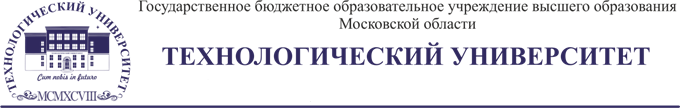 Вопросы для интервью. Ваша Ф.И.О.Сколько Вам лет? ( пол) Во сколько лет Вы впервые попробовали наркотик? Что сподвигло Вас попробовать (употребить) наркотик?Можете описать Ваши ощущения после того как попробовали впервые. Почему втянулись? Что заставило Вас употребить снова? Заметили ли Вы за собой какие-то изменения после того как начали употреблять наркотики?Ваши близкие знают о том, что Вы употребляете наркотики? Какова была реакция Ваших близких, когда они узнали?10.Много ли людей отвернулось от Вас, когда Вы начали употреблять? АНКЕТАУважаемый участник социологического опроса!Для проведения исследования в рамках учебного проекта «Роль наркотиков в современном российском обществе». Просим Вас ответить на приведенные ниже вопросы, обведя кружком номер ответа, соответствующий вашему мнению или напишите свой вариант ответа. Анкета анонимная, все данные будут использованы в обобщенном виде.Отношение к проблеме наркоманииКак Вы относитесь к наркотикам? Положительно Скорее положительноСкорее отрицательноОтрицательно Затрудняюсь ответитьЗнакомы ли Вы с людьми, которые принимают наркотики? ДаНетЗатрудняюсь ответить Есть ли среди Ваших близких, друзей, родственников люди, употребляющие наркотики? ДаНетЗатрудняюсь ответить 4. Согласны ли Вы с тем, что чаще всего наркоманами становятся только слабые и безвольные люди?1. Да2. Нет3. Затрудняюсь ответить5.Что, на Ваш взгляд, чаще всего побуждает людей принимать наркотики? (выберете не более 4-х вариантов)Влияние друзей, компанииСтремление избавиться от неприятных переживаний, мыслей, заглушить ихЖелание нормально себя чувствовать, избавиться от «ломки»Стремление к удовольствиюЖелание испытать необычные ощущенияЖелание повысить активность и настроениеСтремление стать «своим» в компанииОтсутствие внешнего контроля со стороны окружающихЭто модно и престижно в молодежной сфереНеумение контролировать себяУверенность в том, что в жизни надо все попробоватьОстановиться, можно в любой моментНе могут пересилить тяги к употреблению наркотиков, употребляют всегда, когда им предоставляется такая возможностьСчитают, что легкие наркотики не могут сильно навредить, их потребление имеет даже положительные стороныУпотребляют назло всем из духа противоречияДругой ответ  __________________________________________6. Пробовали ли Вы наркотики? 1. Да2. НетЕсли Вы ответили ДА, то перейдите к следующему вопросу.Если Вы ответили НЕТ, то переходите к вопросу №14.Отношение к употреблению наркотиковПо какой причине Вы начали принимать наркотики? (дайте не более двух ответов) Хотелось попробовать из любопытства Не хотел выглядеть «белой вороной» в своей компанииХотел забытьсяНазло всемСтремление избавиться от неприятных переживаний, мыслей, заглушить ихСтремление к удовольствиюЖелание повысить настроение, испытать новые ощущенияСчитаю, что легкие наркотики не могут сильно навредить, их потребление имеет даже положительные стороныДругой ответ  __________________________________________    8. Имеете ли Вы наркотическую привычку (зависимость) ?ДаСкорее да, чем нетСкорее нет, чем даНетЗатрудняюсь ответить9. Какие виды наркотиков Вы принимали? КурительныеАмфетамин, ЛСД, экстазиКокаинГероин10. Есть ли у Вас желание отказаться от наркотиков?Да, на данный момент прохожу курс леченияДа, хочу бросить, но не могуНет, могу бросить в любой моментЗатрудняюсь ответить11. Обращались ли Вы за помощью в наркологическую клинику?Да, мне помоглиДа, но мне не помоглиДа, прохожу курс леченияНет, мне это не нужноЗатрудняюсь ответить12. Как Вы думаете, можете ли Вы отказаться от очередного употребления наркотика?1.  Да2. Скорее да, чем нет3. Скорее нет, чем да 4. Нет5. Затрудняюсь ответить13.   Если бросать, то лучше бросать:1. Постепенно2. Сразу3. Бросить невозможно4. Затрудняюсь ответитьМеры борьбы с наркотиками.14. Как Вы считаете, в наше время существуют эффективные методы лечения наркомании, которые позволяют человеку снова вернуться к нормальной жизни, стать полноценным членом общества?1. Да2. Нет3. Затрудняюсь ответить15. Какие наиболее эффективные методы лечения наркомании Вы знаете? (напишите свой вариант ответа)______________________________________________________________________________________________________________________________16. Что бы Вы сделали, если бы узнали, что Ваши друзья, близкие потребляют наркотик? (выберите не более 2-х вариантов)Ничего, это их выборПосоветовал(а) бы броситьСказал(а) бы его родителям, родственникам Предложил бы свою помощь Прекратил бы общениеДругой ответ ___________________________________________17. Как Вы считаете, стоит ли легализовать наркотики в России?Да, все Да, но только «легкие» наркотикиНетДругой ответ___________________________________________18. Стоит ли ужесточить наказание за хранение, распространение и продажу наркотиков? (выберите не более 1 варианта)Да, нужно ужесточить наказания ( увеличить тюремный срок) Да, нужно ввести смертную казнь ( как в некоторых странах)Нет, но нужно проводить профилактическую работу Нет, не нужно ничего менять, Российское законодательство предусмотрело достаточно серьезные  наказанияДругой ответ___________________________________________19. Как Вы считаете, борьба с наркоманией в России имеет смысл? ДаСкорее да, чем нетСкорее нет, чем даНетЗатрудняюсь ответить Сообщите, пожалуйста, сведения о себе:19. Ваш пол:МужскойЖенский20. Ваше семейное положение:Женат/ ЗамужемНе женат/ Не замужем21. Ваш возраст: _________________________________________22. У Вас есть дети?Да, у меня есть один ребёнок Да, у меня есть два ребенкаДа, я многодетный родительНет детей23. Ваш профессиональный статус:РабочийСлужащийУчащийся, студентВременно не работающийДругой ответ ___________________________________________24. Чем Вы чаще всего занимаетесь в свободное время? (выберите не более 3-х вариантов ответов)Ничем определенным Гуляю, общаюсь с друзьямиЧитаю журналы, книгиСмотрю телевизор Играю в компьютерные игры«Сижу» в ИнтернетеЗанимаюсь спортомДелаю уроки, учусь Хожу в кино, театры, на выставки, на концертыПосещаю все свое свободное время своему хоббиПосещаю кафе, рестораныХожу в клубы, на дискотеки Другой ответ___________________________________________25. Какая из приведенных ниже оценок наиболее точно характеризует материальное положение Вашей семьи? 1. Денег не хватает даже на приобретение продуктов питания 2. Денег хватает только на приобретение продуктов питания 3. Денег достаточно для приобретения необходимых продуктов и одежды, более крупные покупки приходится откладывать 4. Покупка большинства товаров длительного пользования не вызывает трудностей, однако купить квартиру не можем 5. Денег достаточно, чтобы вообще ни в чем себе не отказывать6. Другой ответ___________________________________________Спасибо за Ваши ответы!делинквентное поведениеделинквентное поведениеаддиктивное поведениеаддиктивное поведениеаддиктивное поведениеаддиктивное поведениесоциальные отклонениясоциальные отклонениядевиантное поведениедевиантное поведениедевиантное поведениедевиантное поведениедевиантное поведениедевиантное поведениеасоциальное поведениеасоциальное поведениеасоциальное поведениеантиобщественное поведениеантиобщественное поведениеантиобщественное поведениеаномальное поведениеаномальное поведениеаномальное поведениеаномальное поведениеотклоняющееся поведениеотклоняющееся поведениеотклоняющееся поведениеотклоняющееся поведениекриминальное поведениекриминальное поведениекриминальное поведениекриминальное поведение антисоциальное поведение антисоциальное поведение антисоциальное поведение антисоциальное поведениетип личностиконфликтная ситуацияНизкий нравственный уровеньбольшая острота переживанийбольшая продолжительность конфликтаАморальный поступокправонарушениеПреступлениеалкоголизмсуицид